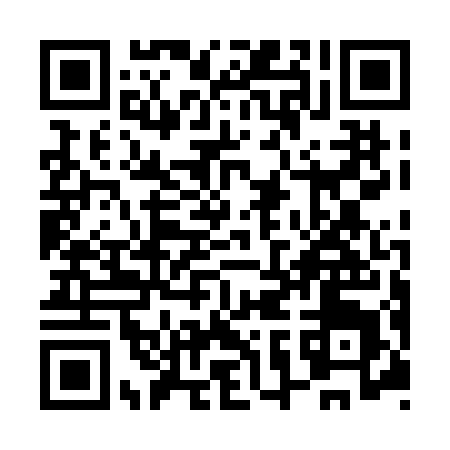 Ramadan times for Rumpo, EstoniaMon 11 Mar 2024 - Wed 10 Apr 2024High Latitude Method: Angle Based RulePrayer Calculation Method: Muslim World LeagueAsar Calculation Method: HanafiPrayer times provided by https://www.salahtimes.comDateDayFajrSuhurSunriseDhuhrAsrIftarMaghribIsha11Mon4:384:386:5412:374:156:216:218:2912Tue4:344:346:5112:374:176:236:238:3213Wed4:314:316:4812:364:196:266:268:3514Thu4:284:286:4512:364:216:286:288:3715Fri4:244:246:4212:364:236:306:308:4016Sat4:214:216:3912:354:256:336:338:4317Sun4:184:186:3612:354:266:356:358:4618Mon4:144:146:3412:354:286:376:378:4819Tue4:114:116:3112:354:306:406:408:5120Wed4:074:076:2812:344:326:426:428:5421Thu4:034:036:2512:344:346:446:448:5722Fri4:004:006:2212:344:366:476:479:0023Sat3:563:566:1912:334:386:496:499:0324Sun3:523:526:1612:334:396:516:519:0625Mon3:493:496:1312:334:416:546:549:0926Tue3:453:456:1012:324:436:566:569:1227Wed3:413:416:0712:324:456:586:589:1628Thu3:373:376:0412:324:477:017:019:1929Fri3:333:336:0112:324:487:037:039:2230Sat3:293:295:5812:314:507:057:059:2531Sun4:254:256:561:315:528:088:0810:291Mon4:204:206:531:315:548:108:1010:322Tue4:164:166:501:305:558:128:1210:363Wed4:124:126:471:305:578:158:1510:394Thu4:074:076:441:305:598:178:1710:435Fri4:034:036:411:306:008:198:1910:476Sat3:583:586:381:296:028:228:2210:517Sun3:543:546:351:296:048:248:2410:548Mon3:493:496:321:296:058:268:2610:589Tue3:443:446:291:286:078:298:2911:0310Wed3:393:396:271:286:098:318:3111:07